ДЕПАРТАМЕНТ СОЦИАЛЬНОЙ ЗАЩИТЫ НАСЕЛЕНИЯ                                                                                                    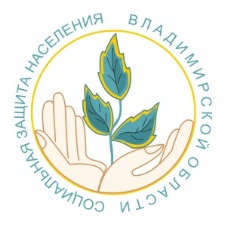 АДМИНИСТРАЦИИ ВЛАДИМИРСКОЙ ОБЛАСТИМЕРЫ СОЦИАЛЬНОЙ ПОДДЕРЖКИ СЕМЬЯМ С ДЕТЬМИ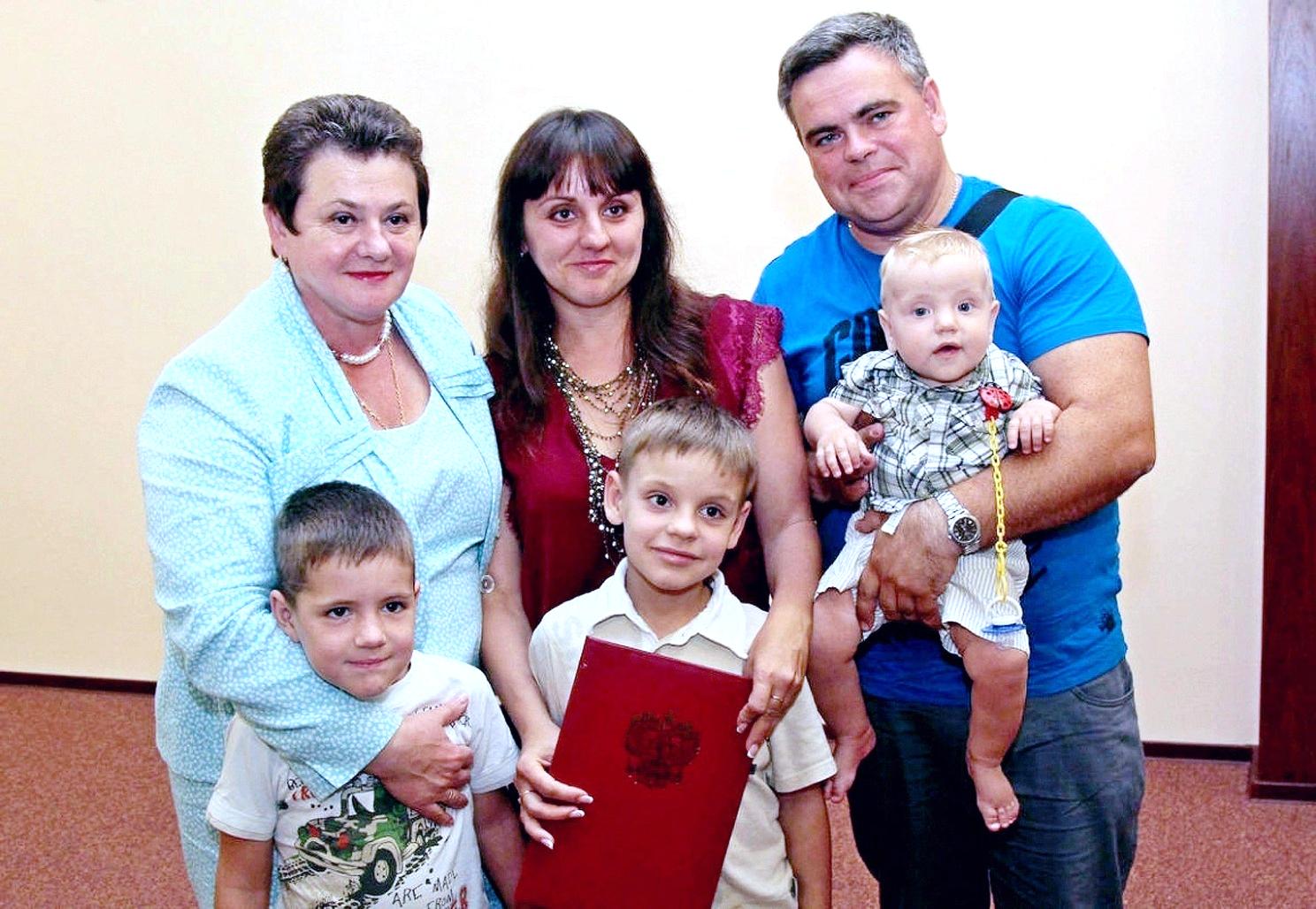 2016ОБЕСПЕЧЕНИЕ ЖИЛЬЕМ МНОГОДЕТНЫХ СЕМЕЙ ВЛАДИМИРСКОЙ ОБЛАСТИ*  Наличие собственных средств семьи (65% стоимости жилья)Куда обращаться- В органы местного самоуправленияЕЖЕМЕСЯЧНАЯ ДЕНЕЖНАЯ ВЫПЛАТА НА РЕБЕНКАДО ДОСТИЖЕНИЯ ИМ ВОЗРАСТА ТРЕХ ЛЕТ (ЕДВ)Размер ЕДВравен величине прожиточного минимума, установленного на ребенка, 2016 год - 7958 руб.(утверждается ежегодно до наступления соответствующего финансового года).Право на ЕДВимеет один из родителей, являющийся гражданином Российской Федерации, постоянно проживающий на территории Владимирской области на каждого рожденного после 31 декабря 2012 годатретьего или последующего ребенка, совместно с ним проживающего, в семьях со среднедушевым доходом, размер которого не превышает среднедушевые денежные доходы населения, установленные во Владимирской области на дату обращения. Среднедушевой денежный доход ежемесячно определяется Федеральной службой статистики по Владимирской области.Порядок назначения ЕДВВ государственные казенные учреждения социальной защиты населения по месту жительства подается заявление о назначении ЕДВ и следующие документы:Сведения о доходах семьи, подтвержденные документально.Свидетельство о рождении ребенка и его копия.Свидетельства о рождения (смерти) предыдущих детей и их копии.Справка, подтверждающая совместное проживание на территории Владимирской области ребенка с родителем (заявителем).Справка учреждения социальной защиты населения по месту жительства другого родителя о неполучении им ЕДВ – в случае проживания родителей по разным адресам на территории Владимирской области (при ее отсутствии – запрашивается учреждениями).  ЕДВ назначается  со дня рождения ребенка, если обращение последовало не позднее шести месяцев со дня его рождения. По истечении указанного срока данная выплата определяется с первого числа месяца подачи документов. ЕДВ устанавливается до дня достижения ребенком возраста трех лет. ПЕРЕЧЕНЬ МЕР СОЦИАЛЬНОЙ ПОДДЕРЖКИ СЕМЬЯМ С ДЕТЬМИ, ПРЕДОСТАВЛЯЕМЫХ  УЧРЕЖДЕНИЯМИ СОЦИАЛЬНОЙ ЗАЩИТЫ НАСЕЛЕНИЯПодробнаяинформацияразмещенанасайтедепартаментаwww.social33.ruЕдиный
социальный телефон- (4922) 36-28-33,	8-800-450-01-21Контактный телефон- (4922) 54-03-13Куда обращаться        - В отделы социальной защиты населения по
месту регистрацииВИД МЕР СОЦИАЛЬНОЙ ПОДДЕРЖКИРАЗМЕР  РУБ.КАТЕГОРИЯ 
ПОЛУЧАТЕЛЕЙПредоставление:бесплатных земельных участков в собственность для ИЖС;древесины по договору купли-продажи;социальной выплаты за счет областного и местного бюджетов*до 200 м3не менее 35% расчетнойстоимости жилья(630 тыс. руб. и более)Многодетные семьи, нуждающиеся в жилых помещениях и постоянно проживающие на территории Владимирской обл. не менее 3  лет и имеющие 3 и более детей в возрасте до 18 лет, проживающих с ними.  ВИД ПОСОБИЯ (ВЫПЛАТЫ)РАЗМЕР  РУБ.ПРИМЕЧАНИЕЕдиновременное пособие при рождении ребенка15512,65Независимо от дохода (неработающим гражданам, студентам)Ежемесячное пособие по уходу за ребенком:за первым ребенкомза вторым ребенком2908,625817,24Независимо от дохода (неработающим гражданам, студентам)Единовременная денежная выплата:на второго ребенкана третьего и последующих детейпри рождении двойнипри рождении тройни3913,07824,013039,019559,0Независимо от доходаЕдиновременное пособие беременнойжене военнослужащего, проходящего военную службу по призыву24565,89Независимо от доходаЕжемесячное пособие на ребенка военнослужащего, проходящего военную службу по призыву 10528,24Независимо от доходаЕжемесячное пособие на детей погибших военнослужащих2117,50Независимо от доходаЕжегодное пособие на проведение летнего оздоровительного отдыха на детей военнослужащих погибших, ставших инвалидами в связи с вооруженным конфликтом на территории Северного Кавказа22361,40Независимо от доходаПособие по беременности и родам за 140 дн.за 156 дн.за 194 дн.2714,603024,843761,86Женщинам, уволенным в связи с ликвидацией организацииЕдиновременное пособие женщинам, вставшим на учет в медицинские организации в ранние сроки беременности581,73Назначается и выплачивается одновременно с пособием по беременности и родам Ежемесячная денежная выплата на ребенка до достижения им возраста трех лет7958,0Семьям с 3-мя и более детьми, среднедушевой доход которых непревышает среднедушевые денежные доходы населенияГосударственная социальная помощь на основании социального контракта(срок контракта от 3 месяцев до одного года)до 60000 рублейМалоимущим семьям (гражданам) - 1 раз, на:поиск работы;прохождение проф. подготовки;осуществление индивидуальной предпринимательской деятельности;ведение личного подсобного хозяйства;устранение последствий пожара, стихийных бедствий в жилых помещениях, являющихся постоянным местом жительства.ВИД ПОСОБИЯ (ВЫПЛАТЫ)РАЗМЕР  РУБ.ПРИМЕЧАНИЕ Ежемесячное пособие на ребенкана детей одиноких матерейна детей, родители которых уклоняются от уплаты алиментовна детей военнослужащих срочной службы  392,0784,0588,0Малообеспеченным семьям, на детей до 16 лет (обучающихся в общеобразовательных учреждениях – до окончания обучения, но не более чем до достижения 18 лет)Ежемесячная денежная компенсация для обеспечения полноценным питанием:беременные, кормящие женщиныдети 1 года жизнидети 2 года жизнидети 3 года жизни179,0635,0464,0345,0Малообеспеченным семьям по заключению врачейЕжегодная выплата на школьную форму1566,0Многодетным малообеспеченным семьямЕжемесячная выплата на питание и проезд1038,0Многодетным малообеспеченным семьямЕжемесячная выплата на лекарства детям до 6 лет101,0Многодетным малообеспеченным семьямЕжемесячная скидка на содержание детей в ДОУ327,0 Многодетным малообеспеченным семьямЕжегодная компенсация на твердое топливо в жилых помещениях, не имеющих центрального отопления2265,0Многодетным малообеспеченным семьямЕжемесячная денежная выплата по оплате коммунальных услуг и вывоз твердых бытовых отходов50%Многодетным малообеспеченным семьямДополнительное ежемесячное пособие на каждого ребенка78,4Многодетным малообеспеченным семьям с 4-мя и более детьмиОбластной  материнский (семейный) капитал52500,0Семьям, родившим третьего или последующих детей после 1 октября 2011 года